Shape Investigator Sheet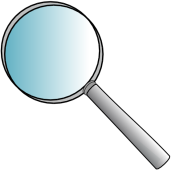 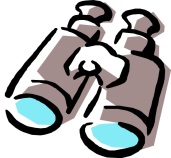 CircleRectangleStarSquareTriangleDiamond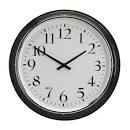 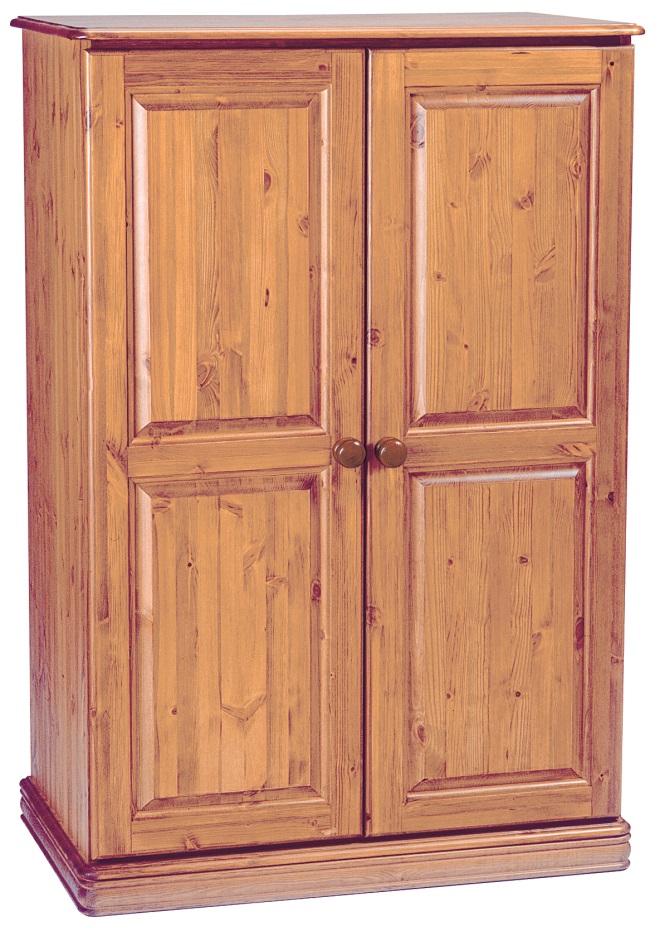 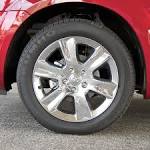 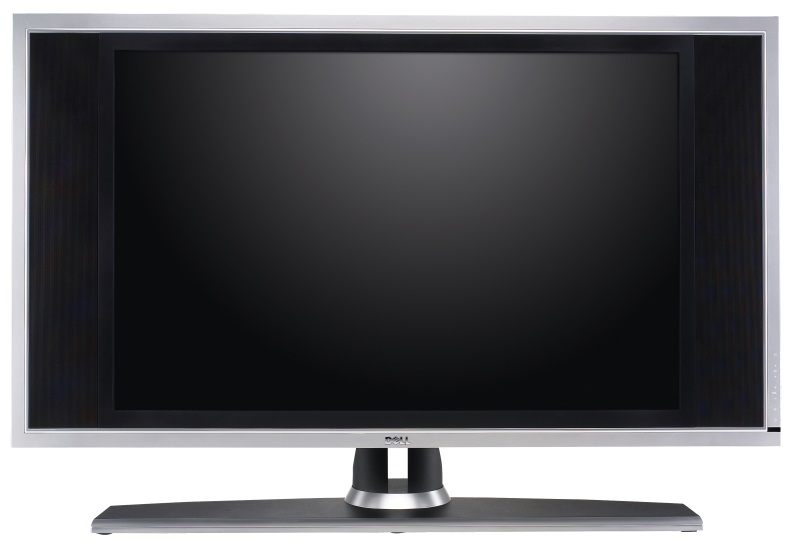 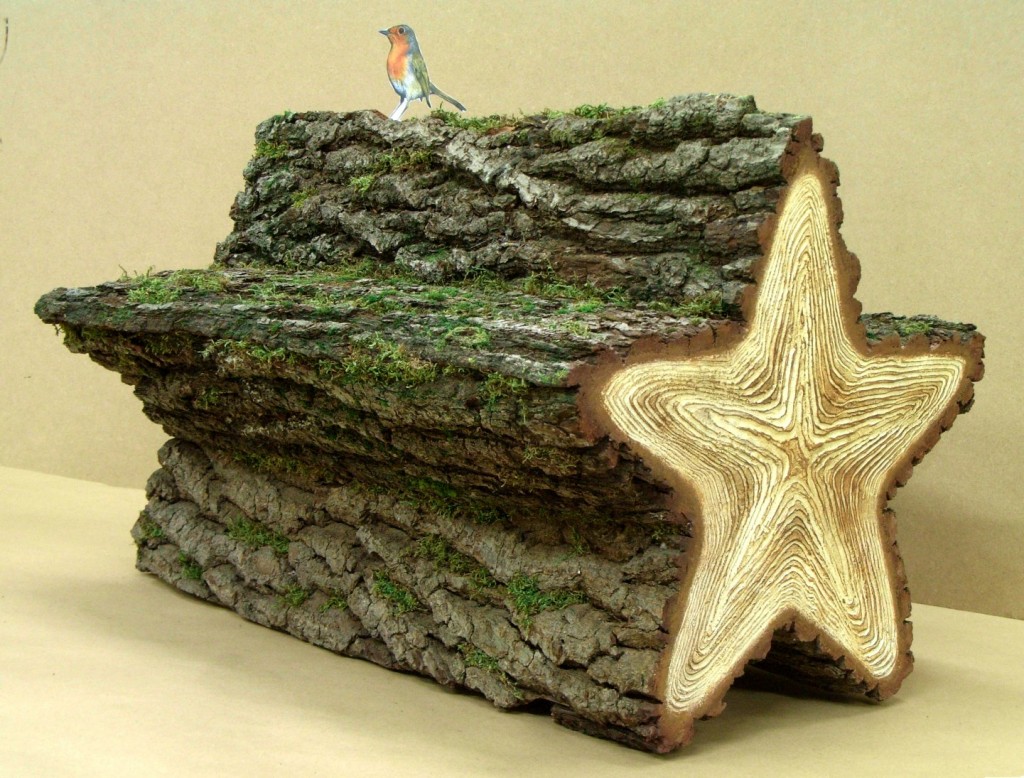 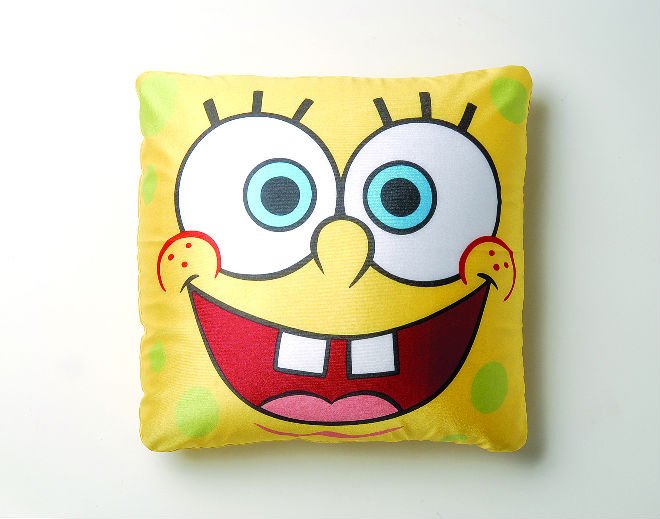 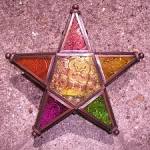 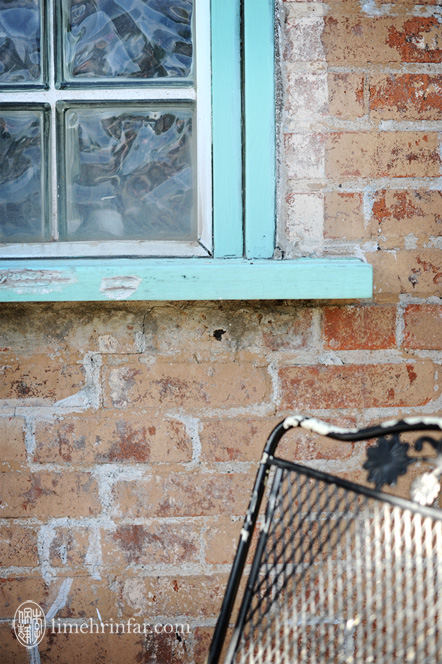 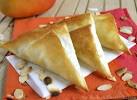 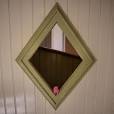 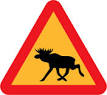 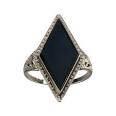 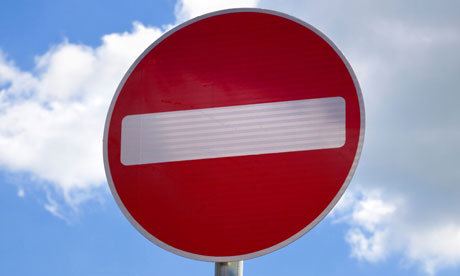 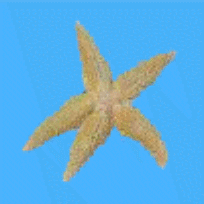 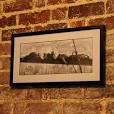 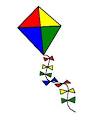 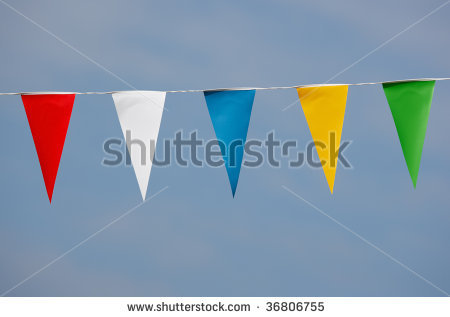 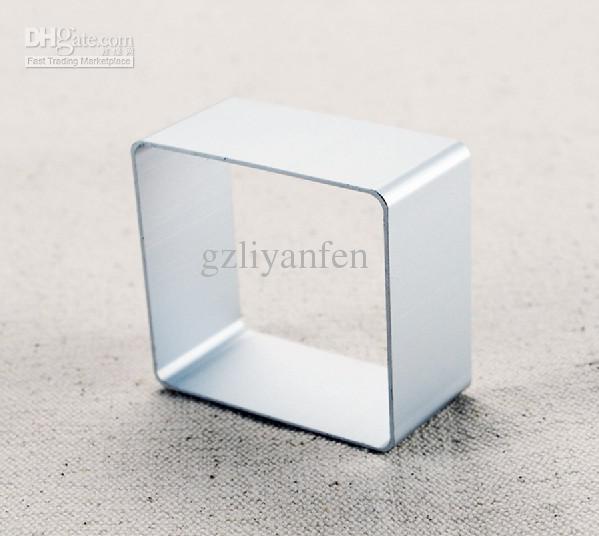 